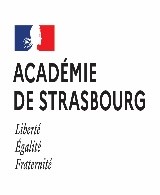 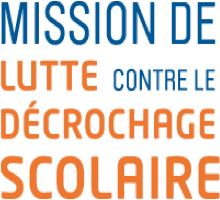 Etablie le : …………………………NOM :		Prénom :	Né-e le :…/…/…….à……………………..…Code postal : ………………………Pays : ……………………Nationalité : ……………….	Adresse :	Ville et code postal 	N° de tél. du ou de la jeune : ………………………………………………………Courriel : ………………………………………………Nom et prénom du responsable légal 1 : …………………………………………………………………………………………………….Profession : …………………………………………….En activité  Oui	  Non -  N° de téléphone : …………………………………..Préciser l’adresse si différente. : ………………………………………………………………………………………………………………….Nom et prénom du responsable légal 2 : …………………………………………………………………………………………………….Profession : …………………………………………….En activité  Oui	  Non -  N° de téléphone : …………………………………..Préciser l’adresse si différente. : ………………………………………………………………………………………………………………….Autre référent : ……………………………………………………………………………Tél.:……………………………………...Famille monoparentale :  Oui  Non                                                                                                                                       Fratrie :     sœur(s) :          dont à charge :	frère(s) :	dont à charge :L’élève bénéficie d’une reconnaissance officielle d’un handicap ?    Oui    NonTYPE DE SUIVI PRECONISÉ Cadre réservé CIO/MLDS ………………………………………………………………………………………………………………………………………………………………………………………………………………………………………………………………………………………………………………………………………………………………………………………………………………………………………………………………………………………………………………………………………………………………………………………………………………………………………………………………………………………Joindre les photocopies des bulletins.Situation de l’élève par rapport à l’école ou à la qualification (démarches entreprises, vœux d’orientation, stages en entreprises, expériences professionnelles, possibilités de déplacement...)Situation de l’élève par rapport à l’école ou à la qualification(Vérifier le déroulement des démarches entreprises par le ou la jeune depuis le dernier entretien)Démarches à entreprendre :PROJET :Bilan (le cas échéant, joindre un document annexe) :Préconisations MLDS : MLDS : suivi individuel, action Mission locale Apprentissage PAFI simple PAFI TDO PAE (Parcours Ambition Emploi) Contrat FoQualE (DARFI)Etablissement d’origine :Ville :Nom du référent décrochage scolaire :Dernière classe fréquentée :Préciser la spécialité (intitulé complet) :Cachet de l’établissementL'élève est encore inscrit dans l'établissement :	oui								sorti de la base élève depuis moins de 1 an, le…………………………….. 	non, sorti de la base élève depuis le…..…………………………………….                                    ENTRETIEN N° 1Dans l’établissement d’origineLe :Nom : Fonction :N° de téléphone :Etablissements et classes fréquentés Relations de l'élève à l'environnement scolaire►Collège►LycéeClasse(s) redoublée(s) (y compris au cycle primaire) :  Oui  DNB :  Oui  - CFG :   Oui ASSR1 :  Oui ASSR 2 :  Oui - B2I :  Oui DELF A1 :  Oui DELF A2 :  Oui   DELF B1 :  OuiStage(s) en entreprise :  Oui  Non   Vœux d’orientation :  Oui  Non   Classe(s) redoublée(s) (y compris au cycle primaire) :  Oui  DNB :  Oui  - CFG :   Oui ASSR1 :  Oui ASSR 2 :  Oui - B2I :  Oui DELF A1 :  Oui DELF A2 :  Oui   DELF B1 :  OuiStage(s) en entreprise :  Oui  Non   Vœux d’orientation :  Oui  Non   Spécialités professionnellessouhaitées    (en lycée professionnel)Spécialités professionnellessouhaitées    (en lycée professionnel)Etablissements souhaitésCode vœuAffectationA / LS / RABCENTRETIEN N° 2MLDSLe :Nom : Fonction :N° de tél. :ENTRETIEN N°3MLDSLe :Nom : Fonction :N° de tél. :